Kohteiden jättäjän tiedot (Myyjä)Kohteiden jättäjän tiedot (Myyjä)Yleiset tiedot.Yleiset tiedot.Yleiset tiedot.NimiPäivämääräPäivämääräPuhelinListan nimiListan nimiS-postiNoKohteen kuvausLuett €Limit €Myyty €Ostaja1234567891011121314151617181920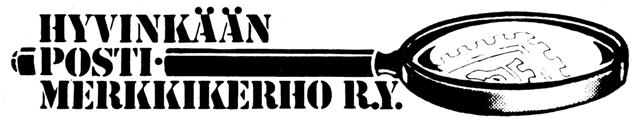 